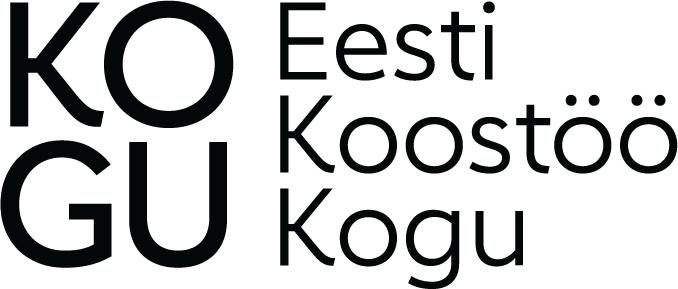 Eesti Koostöö Kogu nõukogu erakorralise koosoleku protokoll 03/202111. august 2021 Algus: 11:00Lõpp: 12:30Toimumise koht: Suur-Ameerika 1, koosolekuruum Vaher + teamsOsa võtsid: Kaie Karniol, Külli Taro, Ülar Mark, Ott Oja, Triin Toomesaar.Puudus: Andres KüttKutsutud: EKK tegevjuhataja Kairi TilgaProtokollis: Kaie KarniolPäevakord:2022. kärped ja edasised tegevusedEKK ruumidest1. 2022. kärped ja edasised tegevused Koostöö Kogu on tabanud täielik eelarvelist laadi ikaldus -  oleme saanud Presidendi Kantseleilt 2 väga ebameeldivat sõnumit: Eelarvekärbe ja ruumide vabastamise nõue (vt p2)Eelarvekärbe 2022. aastal 20%  - ja see kehtib ka järgnevatel aastatel (2023, 2024)Nõukogu esimees on sel teemal Külli ja Kairiga põgusalt mõtteid vahetanud ja arutanud, kas oleks mõistlik paluda meie asutajalt ehk siis presidendilt kohtumist, et selgitada, mida selline kärpimine kaasa toob. Kirja projekt on googledocsis:https://docs.google.com/document/d/1RZWpIDNSKnkCBCdiDu8T224K_4XbDw0oabZ99SgEzLk/edit?usp=sharing Eelarvekärpe puhul on eriti kahetsusväärne, et ministeeriumidel paluti kärpida oma valitsemisala üleselt 5% ning sihtasutusi see kärbe esialgu ei puudutanud. VPK võib oma „valitsemisala“ sees muidugi teha nii, nagu heaks arvab.Kairilt info: EIA osas on praegu sõlmitud leping ainult peatoimetajaga, toimetajate ja ülejäänud autorkonnaga on praegu ootel. Sotsiaalministeerium on suusõnaliselt öelnud, et on valmis seda toetust andma, meie küsitud 137000 euro ulatuses. Lepingut ootame augusti lõpus.Nõukogu arutas erinevaid võimalusi musta stsenaariumi puhuks. Nõukogul on põhikirjast tulenev õigus oma tegevus lõpetada, kui seda vajalikuks peetakse, aga see ei tähendab ka tegevuste lõpetamist või kellegile üleandmist. See tuleb ikkagi presidendiga läbi arutada. Endine EKK nõukogu liige Urmo Kübar on pakkunud võimalust, et liituda Praxisega või siis anda tegevused Praxisele üle. Nõukogu ei näe siiski praegu vajadust asuda kellegagi läbi rääkima tegevuste ülevõtmise osas. Eelduslikult tahaks ka Praxis tegevusi saada koos eelarvega, aga see ei ole meie otsus, vaid VPK peab sellega nõustuma. Nõukogus kujunenud seisukoht: ootame Sotsiaalministeeriumi lepingu ära, siis teame, palju meil tegelikult puudu. Ootame ka ära, mis saab presidendivalimistest – kas jätkab praegune või mitte. St kellega meil tuleb läbi rääkidaOtsustati: Ootame Sotsiaalministeeriumi lepingut (mis peaks augusti lõpus tulema). Kui otsus toetuse saamiseks on eitav, tuleks kiiresti reageerida ja VPK ning presidendiga kohtumist paluda. Kui otsus positiivne, saame oodata, kuni presidendi osas selgus majas.EKK ruumidestTeine ebameeldiv sõnum VPK-lt: meie praeguse asukoha ruumide vabastamise nõue 11.septembrist. Kuna me praegu ruumide kasutamise eest ei maksa, siis see tähendab lisakulusid ja survet eelarvele. Vähemasti 1000 eur-i kuus. Tuleks kaaluda järgmisi võimalusi:Mis on turult saada? (Kairi otsib kinnisvaraportaalidest)Kas oleks võimalik kolida nt Õiguskantsleri pinnale ja mis kulud sellega kaasnevad (Kaie küsib Üllelt/Olarilt)Kas oleks võimalik kolida vabaühenduste pinnale Telliskivisse, seal küll privaatsust vähem, aga seltskond sisu poolest meile sobib (Kairi uurib)Uurida RKAS-st kas on neil endil või nende objektidel vaba väikest pinda ja mis kulud kaasnevad (Kaie suhtleb RKAS-ga)Otsustati: Kairi ja Kaie uurivad erinevaid võimalusi, lõplik otsustusõigus on EKK juhatajalNõukogu protokoll on allkirjastatud digitaalselt.Kaie Karniol                                                                Külli Taro
Andres Kütt					Triin Toomesaar 					Ülar Mark         					Ott Oja